FORMATO CARTA DE RECOMENDACIÓNEspecialidad Restauración de Sitios y MonumentosEste documento deberá ser enviado por quién recomienda, así como su currículum, al Coordinador del Programa, al correo especialidad.faum@gmail.com virtud de que se considera información confidencial y el aspirante o candidato al programa no la conocerá. Nombre del candidato: 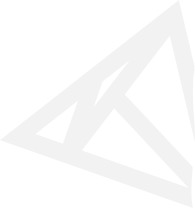 ¿Desde cuándo y en qué ámbito conoce al candidato? ¿Cuáles considera que son sus capacidades y fortalezas? ¿Cuáles son sus debilidades? ¿Considera al candidato como apto para estudios de posgrado en el programa al que desea ingresar? ¿Considera que el candidato tiene la estabilidad personal y familiar para dedicarse de tiempo completo a estudiar durante dos años? Calificar al candidato en escala de  5 bajo el siguiente criterio: (5= sobresaliente  4= excelente, 3 = muy bueno  2= bueno  1= regular)Datos de quién recomiendaNombre: Cargo: Dirección: Teléfono:                                                                                     Fecha: DisciplinaPerseveranciaCapacidad de trabajoHabilidades para análisis de textosHabilidades para expresión escritaHabilidades para expresión gráfica